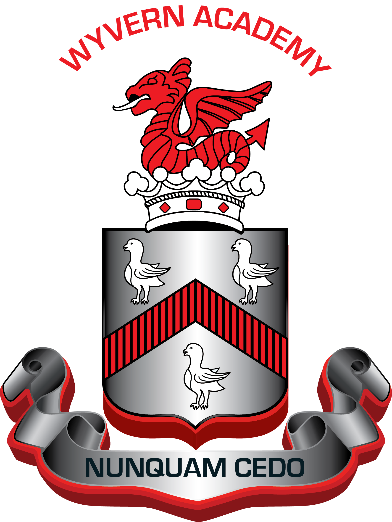 Job Title: 		Teacher of MathsGrade:			Main Pay Range/Upper Pay RangeResponsible to:  	Curriculum LeaderAims of the Post:	To provide the highest quality of education, care and preparation for life for all pupils in the school in accordance with the Teachers’ Standards and school policies.Main Responsibilities TeachingTo work with the Head of Department and other colleagues in the development of appropriate syllabuses, materials, schemes of work and lesson plans, which should engage, stimulate and challenge pupils of all abilities, and should cater for all learning styles.  This may include taking responsibility for particular courses.To ensure that all lessons are planned, prepared and delivered with clear differentiation to cater for pupils of all abilities and backgrounds whilst ensuring individual pupil progressTo employ a variety of interactive teaching methods appropriate to the age and ability of each individual pupil to promote a love of learningTo impart knowledge and develop understanding through effective use of lesson timeTo demonstrate an understanding of and take responsibility for promoting high standards of literacy, articulacy and the correct use of standard English, whatever the teacher’s specialist subjectTo reflect systematically on the effectiveness of lessons and approaches to teachingTo set homework and plan other out-of-class activities to consolidate and extend the knowledge and understanding pupils have acquired on a regular basisTo fully incorporate the teaching of skills including literacy, mathematics and communication into subject deliveryAssessment, feedback and trackingTo know, understand and undertake assessment for the relevant subject and curriculum areas, including fulfilling statutory assessment requirementsTo give pupils regular feedback, both orally and through accurate marking and encourage pupils to respond to the feedbackTo use relevant data and pupil tracking systems to monitor progress, set targets and plan subsequent lessonsTo be accountable for pupil attainment, progress and outcomes within designated classesTo maintain appropriate records and to complete assessments, trackers and reports regarding pupils as requiredPupil Support, Welfare and SafeguardingTo be a form tutor to an assigned group of pupils and to promote the general progress and well-being of individual pupils and the tutor group as a wholeTo be keenly aware of the responsibility for safeguarding children and to alert pastoral and other staff to problems arising with individual pupilsTo demonstrate consistently the positive attitudes, values and behaviour which are expected within the school community based on mutual respect between pupils and staffTo act as a positive role model for pupils, promoting appropriate behaviour for learning and encouraging good practice with regard to punctuality, attendance, standards of work and homeworkTo register pupils, accompany them to assemblies, encourage their full attendance at all lessons and their participation in other aspects of school lifeTo ensure pupils comply with policies concerning the use of ICT equipment and observe good practice with regard to e-safetyCommunicationsTo communicate effectively with parents and carers with regard to pupils’ achievements and well-beingTo develop effective professional relationships with colleagues, knowing how and when to draw on advice and specialist supportTo take part in communication, liaison and reward activities such as open evenings, academic mentoring days and presentation eventsPersonal Development and EffectivenessTo maintain an up to date knowledge of the subject and utilise a range of teaching methods in line with current research and acknowledged best practiceTo engage actively in the Appraisal process, both as an appraiser or an appraise, with the aim of improving pupil outcomes and standards of teaching and learning in the schoolTo take responsibility for improving teaching through appropriate professional development, responding to advice and feedback from colleaguesTo actively contribute to the wider life of the school by organising and running appropriate extra-curricular activitiesTo support and promote the ethos and wider life of the school and to make a contribution to this shared responsibilityTo take reasonable care of one’s own health and safety and that of others and informing relevant staff of any concerns with regard to health and safetyTo adhere to the policies and procedures of the school and Trust and ensure one’s individual performance and actions comply with theseResourcesTo be informed about the financial basis of the operation of the school and to assist in seeking ways of deploying and maintaining resources to the maximum benefit of the pupilsTo maintain the allocated teaching areas to ensure that they are well organised and conducive to a stimulating and exciting learning experienceTo supervise the use and care of the School fabric and equipment by the pupils and to ensure their adherence to relevant health and safety regulationsThis job description describes in general terms the normal duties which the post-holder will be expected to undertake and has been compiled with reference to the Teachers’ Standards. The duties should not be considered as exhaustive and may vary or be added to from time to time without changing either the level of responsibility or the financial remuneration associated with this post.We are passionate about safeguarding the welfare of pupils and maximising their life chances. We expect all staff and volunteers to share this commitment. This post is subject to an enhanced Disclosure and Barring Service criminal records check for work with children.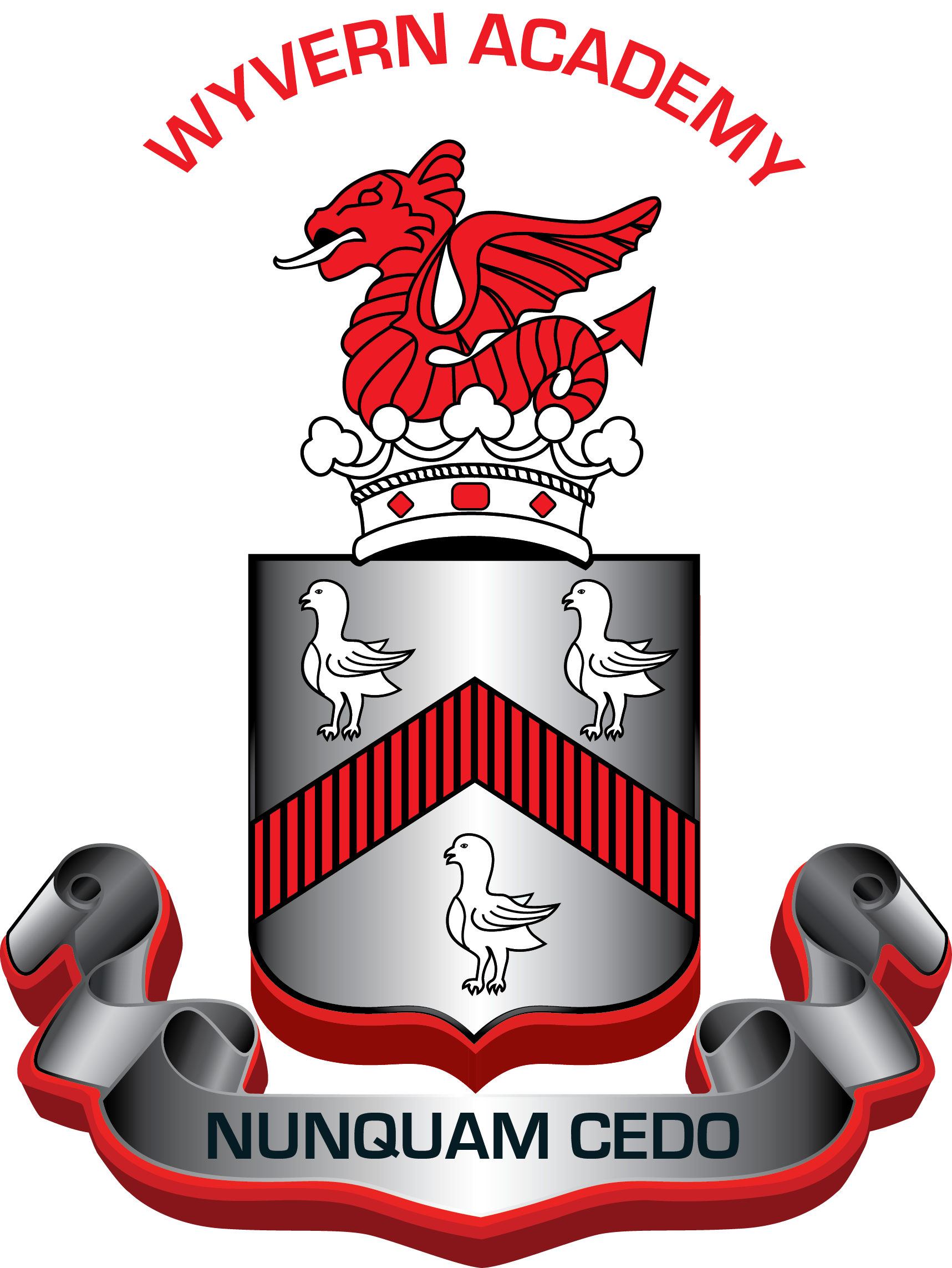 Person SpecificationTeacher of MathsEmployment references will be requested prior to the selection process and any issues arising from these will be discussed at interview. All appointments are subject to satisfactory references.KeyA- Application Form including letter of applicationS- Selection process including Teaching ExerciseR- Employment referencesC- CertificatesD- Enhanced Disclosure and Barring Service Criminal ChecksLetter of ApplicationEssential/DesirableStageIdentified1.Well-presented letter outlining skills, experience and educational philosophy EAQualifications, Education and Training2.Graduate in relevant subject with Qualified Teacher Status for KS3 and KS4EA, C3.Recent relevant CPDEA, C4.Working towards further professional qualificationsDAExperience and Knowledge5.Excellent, up-to-date subject knowledgeEA, S6.At least good classroom practitionerEA, S, R7.Experience of tracking pupil progress and using data to inform lesson planningEA, S, R8.A proven track record of ensuring pupil progress and of examination successDA, S, R9.Excellent knowledge of classroom practice, pedagogy and national policy around educationEA, S10.Experience in the delivery of ITT/CPDDA, S, R11.Experience of monitoring and evaluating staff performanceDA, S, RSkillsEssential/DesirableStageIdentified13.Ability to communicate effectively with a range of audiences, both verbally and in writingEA, S, R14.Commitment to raising standards and achieving the best outcomes for pupilsEA, S15.Ability to employ a range of teaching methods and adjust these to meet individual pupil needEA, S, R16.Ability to promote a high standard of literacy, articulacy and proper use of standard English within lessonsES17.Ability to provide effective and constructive feedback to pupilsES18.Ability to coach, mentor, support and challenge pupilsES, R19.Ability to create effective and positive working relationships with colleagues and senior staffER20.Ability to establish and maintain an appropriate environment for learning within the classroomES, RPersonal Attributes21.Commitment to own professional development and willingness to undertake trainingEA, S, R22.Flexible and positive approach to tasks and working arrangementsES, R23.High level of personal effectiveness including organisational and communication skillsES, R24.Ability to act as a positive role model and demonstrate high personal standardsES, R25.Commitment to safeguarding pupils and suitability to work with young peopleES, R, D26.Self-motivated and enthusiasticES, R27.Willingness to engage in the Appraisal ProcessES, R